APPLICATION SELECTION TO PHLEBOTOMY PROGRAM                      1750 CHADWICK DRIVE ● JACKSON, MISSISSIPPI 39204-3490 ● (601) 376-4805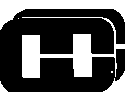 Student I. D. Number _________________(or Last Four Digits of Social Security Number)_________Home Telephone No. 				_____Cell Phone No. 				___Date of Birth 			 	INSTRUCTIONS	A.	Complete this form (PLEASE TYPE OR PRINT) and return to  	B.	Request the registrar of each high school or college you have 						attended to forward an original transcript from that institution to   	All notifications concerning admissions to the program will be made bymail and/or email.						PERSONAL DATA	Name____________________________________________________________________________________________		First					Middle				Maiden				LastMailing Address____________________________________________________________________________________	            Street No. / P.O. Box / Route		City			State				ZipPhysical Address___________________________________________________________________________________	            Street No. / Route			City			State				ZipPersonal E-mail address 						and/or School E-mail address		______	EDUCATIONAL DATAList all colleges and professional schools attended. 	Name of School				City and State		Did you graduate?	      	      Dates attended		____________________________________________________________________	   Yes		   No		________to_________																	  mo/year         mo/year		____________________________________________________________________	   Yes		   No		________to_________mo/year	mo/year		____________________________________________________________________	   Yes		   No		________to_________																		   mo/year	mo/year		____________________________________________________________________	   Yes		   No		________to_________																		   mo/year	mo/yearCheck ONLY one box please:  Phlebotomy	 			  Phlebotomy Fast Track (for people with direct health care experience only) Notes: (1) Students must satisfy a criminal background check.  Individuals who have been convicted, pleaded guilty or pleaded no contest to certain felony crimes may be unable to attend clinical training or obtain employment in a licensed health care facility in Mississippi.  In addition, other felony and some misdemeanor charges may disqualify the student from participating in clinical experiences.  This includes, but is not limited to most felony charges, patterns of criminal charges, criminal charges within the past five years, no dispensation of charges, and pending charges. (2) Students are subject to random drug screens after admission.I certify that the statements in this application are true and complete to the best of my knowledge, and that I have attended no institution other than those listed therein.  I am aware that falsification of information is a basis for denying admission or for immediate termination of enrollment.Signature_______________________________________________		Date___________________________